Уважаемые родители!Тематическая  неделя - «Книжкина неделя»(с 30 марта по 3 апреля)Предлагаем Вам принять участие в следующих мероприятиях:(полная версия дидактического материала в группе ВК)1.Участие в выставке «Моя любимая книжка» (Выставка будет организована в группе после карантина).2.Чтение и разучивание стихов Агнии Барто (После карантина будет организован конкурс чтецов).3.Создание книжек-малышек, макетов по русским народным сказкам4.Рисование, лепка героев сказок К.И. Чуковского.5.Закрепление счета до пяти, знания геометрических фигур, ориентировка в пространстве (влево, вправо, внизу, в центре и т.д.)Лепка: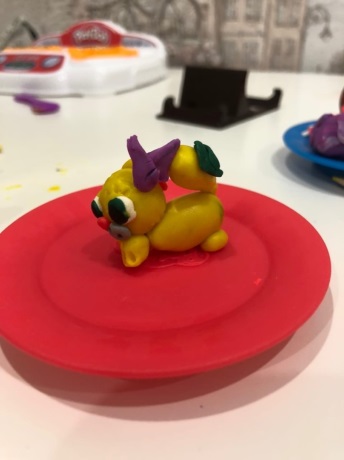 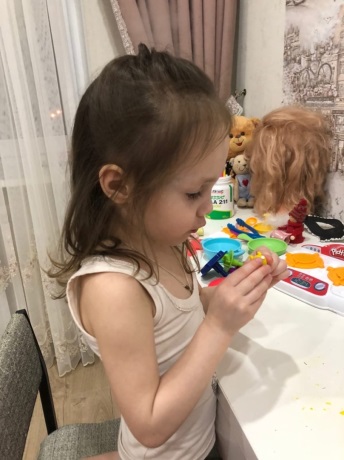 Вероника «Кошка» Алена,13 гр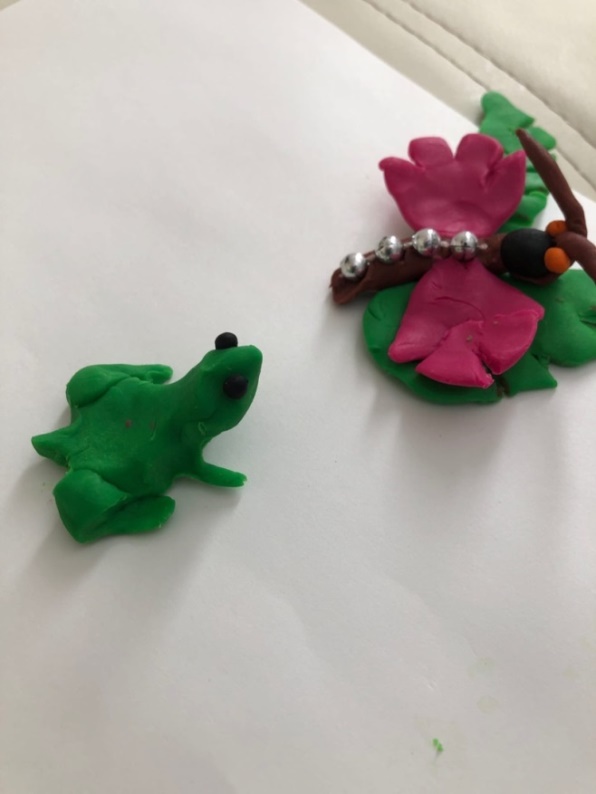 Алиса,13 гр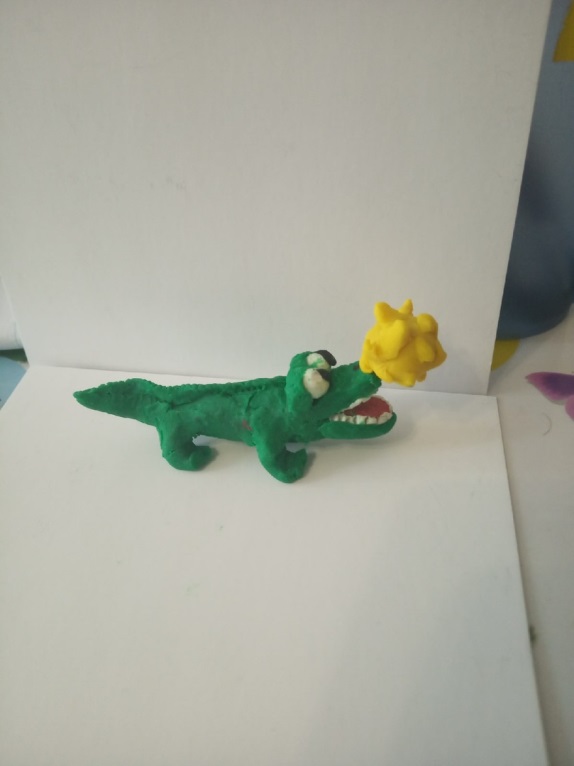 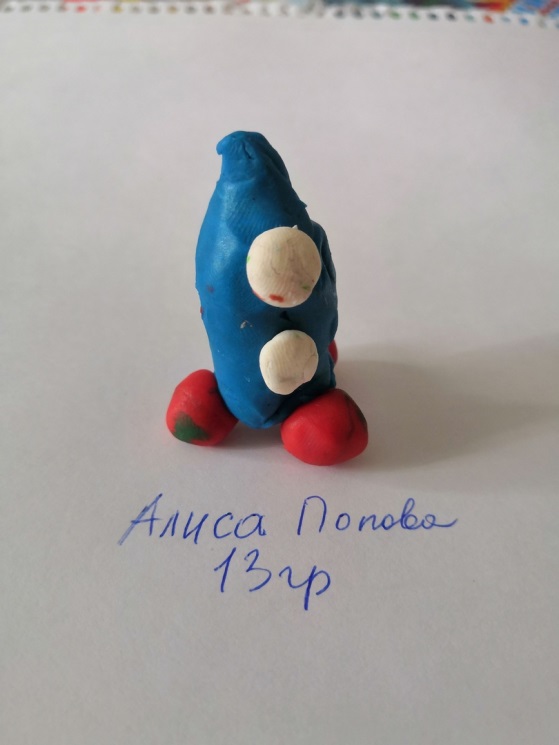 